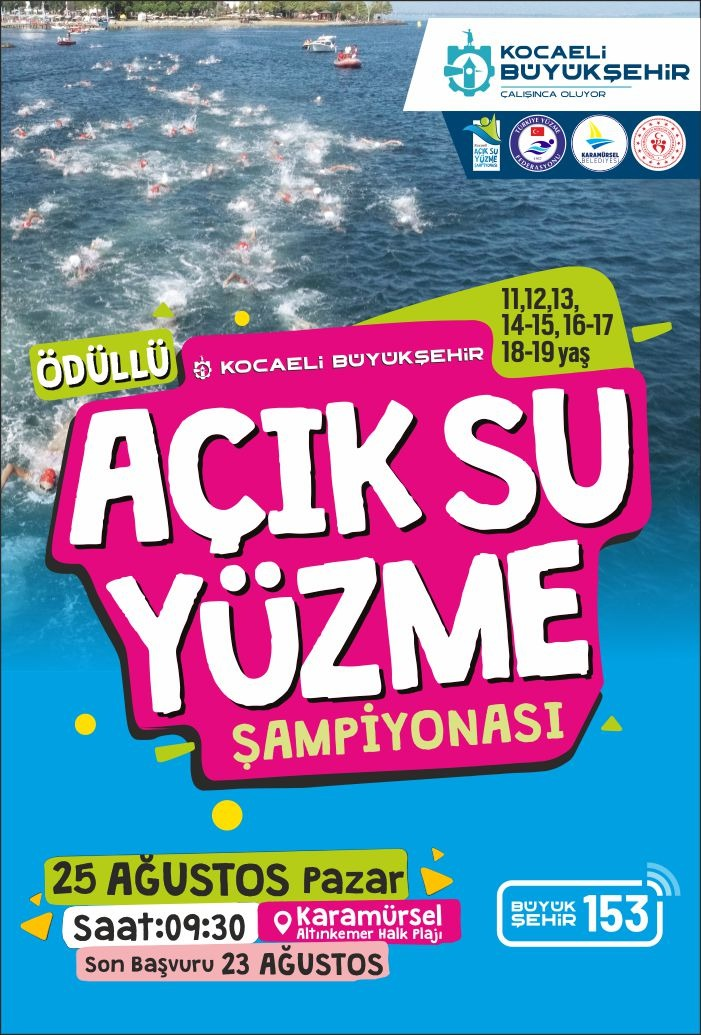 Önemli TarihlerYarışma Kayıt Son Tarih			: 23 Ağustos 2019 saat 23:59’a kadarKontrol Listesinin yayınlanması	: 24 Ağustos 2019Yarışma Tarihi				: 25 Ağustos 2019Yarışma Yeri ve UlaşımKaramürsel Altın Kemer PlajıYarışma Konumu İçin TıklayınızYarışma alanına ulaşım için, 750-751-752-755 numaralı belediye otobüslerinden yararlanabilirsiniz.İletişimTYF Temsilcisi			: Sabri BOZCA	    (0 543 550 41 02)Kocaeli Yüzme İl Temsilcisi	: Barbaros BAYRAM  (0 532 437 88 77)Web Adresleri			: www.kocaeli.bel.tr   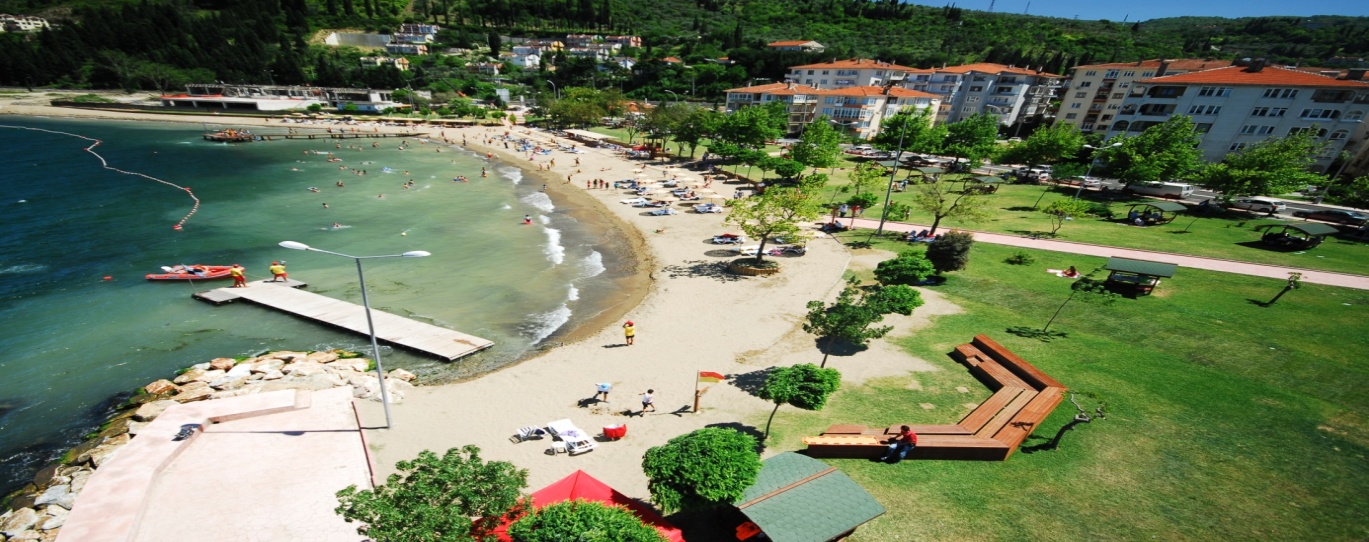 Karamürsel Altın Kemer 25 Ağustos 2019 PazarGenel BilgilerYarışma KurallarıYarışmalarda Türkiye Yüzme Federasyonu Açık Su Müsabaka Talimatları uygulanacaktır.17 Yaş ve altı yarışma kategorisine 2018–2019 vizeli yüzme lisansı olmayanlar katılamaz. 18 – 19 Yaş yüzücüler 2018–2019 vizeli yüzme lisansı ile veya “Doktor Raporu” ile yarışmaya katılabilirler. Yarışmaya katılacak olanlar, kayıt masasına lisanslarını veya doktor raporlarını teslim etmek zorundadırlar. Teslim etmeyenler yarışa katılamazlar.25 Ağustos 2019 (yarışma günü) 17 yaş ve altı katılımcılar için EK1 belgesinin, 18 yaş ve üstü katılımcılar için EK2 belgesinin hakem sekretaryasına teslim edilmesi gerekmektedir. Teslim etmeyenler yarışa katılamazlar.Açık Su Yüzme Yarışları, 11 Yaş Grubu Yüzücüler için 1000 mt. (1 Tur), 12 Yaş Grubu Yüzücüler için 2000 mt.  (2 Tur), 13 Yaş Grubu Üstü Yüzücüler için 3000 mt. (3 Tur) Mesafede Yüzülecektir.Start, 1000 mt. 2000 mt. ve 3000 mt. Kategorileri için ayrı ayrı verilecektir.Değerlendirme; Yaş Kategorilerine Göre Kız – Erkek Olarak Ayrı Ayrı Yapılacaktır.Bu Şartları Yerine Getiremeyen ve Kurallara Uymayanlar Yarışlara Katılamazlar.Yarışma sonuçlarına itirazlar, yarışmanın bitimini takiben ilk 30 dakika içerisinde yarışma Başhakemine yazılı olarak ve itiraz bedeli 350.TL ile birlikte yapılmalıdır.Diğer yüzücülere kasti olarak centilmenlik dışı ve engelleyici nitelikte harekette bulunan yüzücüler diskalifiye edilecek ve yarış dışı bırakılacaktır.Hakemler tarafından fizyolojik ve psikolojik nedenlerden dolayı yarışmaya devam etmesi sakıncalı görülen yüzücüler Yarış Dışı bırakılarak sudan teknelere alınacaklardır.Hakemler tekneler ile yüzücülere eşlik edecek ve belirlenen parkur ile ilgili herhangi bir olumsuzluk olması durumunda yüzücüleri uyaracaklardır. Hakem uyarısı ve kurallara uymayanlar yarıştan diskalifiye edileceklerdir.Yüzücülerin, numaralandırma işlemine gelirken vücutlarına koruyucu krem v.b. sürmemeleri gerekmektedir.Yüzücüler yarış esnasında saat, takı v.b. materyal takamazlar.Yarışmalara katılan sporculara bone verilecektir. Yarışmalara katılan sporcuların su ihtiyaçları karşılanacaktır.Yarışma KayıtlarıSporcuların yarışmalara kayıtları Karamürsel 2019 Başvuru Formu aracılığı ile 23 Ağustos 2019 tarihi saat 23:59’a kadar yapılabilir. Yarışmanın kontrol listesi 24 Ağustos 2019 tarihinde www.kocaeli.bel.tr internet sitesinde yayınlanacaktır.Yarışma KategorileriYarışma ÖdülleriYarışmalara katılan tüm sporculara anı madalyası verilecektir.Yarışmalarda ilk üç derece alan sporculara madalya, t-shirt ve sürpriz hediyeler verilecektir. 	YARIŞMA PROGRAMI	Yarış Organizasyon Komitesi, gerek görüldüğü durumlarda yarışma programını değiştirme, yarışma parkurunu değiştirme, sporcuların emniyet ve güvenlik tedbirleri kapsamında yarışmaları iptal etme hakkına sahiptir.YARIŞMA PARKURU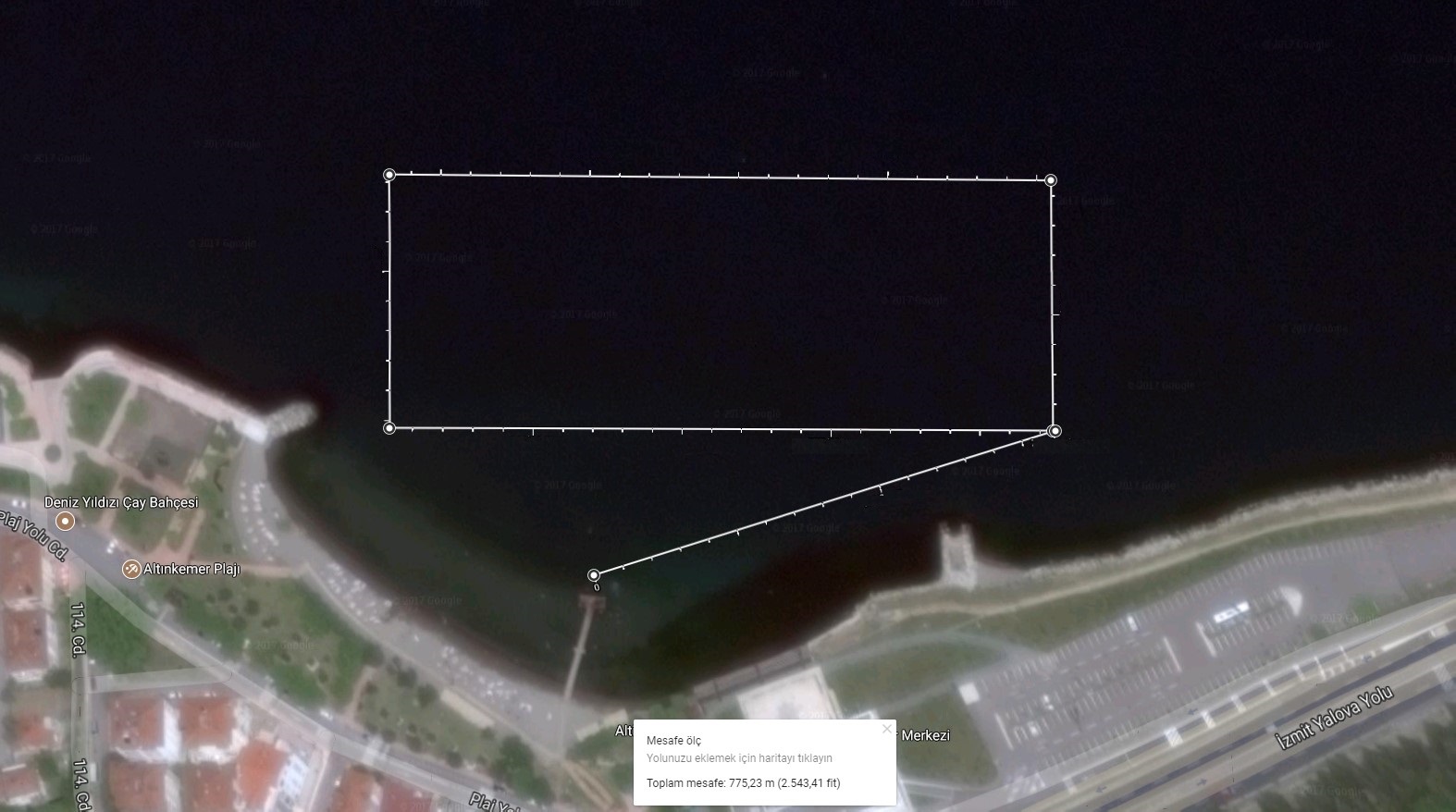 VELİ MUVAFAKATNAMESİ(18 Yaş altı sporcular için)(EK-1)VelininAdı-Soyadı		:TC. Kimlik No 	:Telefon No 		:Adresi 			:1- Oğlumun / Kızımın bilgilerini doğrularım.2- 25 Ağustos 2019 tarihinde Karamürsel’de düzenlenen Açık Su Yüzme Şampiyonasına katılmasına, yarışma kapsamında gerçekleştirilecek faaliyetler için otobüsle seyahat etmesine izin veriyorum.3- Yarışma sırasında ve sonrasında oluşabilecek her türlü sağlık sorununa karşı sorumluluğun tarafıma ait olduğunu beyan ederim.Adı Soyadı – Başvuru Tarihi – İmza……. / ….. / 2019MUVAFAKATNAME  (EK-2)İLGİLİ MAKAMA25 Ağustos 2019 tarihinde Karamürsel’de düzenlenen Açık Su Yüzme Şampiyonasına Katılmak İstiyorum.Katıldığım Yarışma Sırasında veya Sonrasında Oluşabilecek Her Türlü Sağlık Sorununa Karşı Sorumluluğun Kendime Ait Olduğunu Beyan Ederim.Tarih			:İmza			:Adı Soyadı		:TC. Kimlik No	:CinsiyetYaşGrubuDoğumTarihiMesafeMesafeMesafeCinsiyetYaşGrubuDoğumTarihi1000m2000m3000mCinsiyetYaşGrubuDoğumTarihi1 Tur2 Tur3 TurKız - Erkek11 Yaş2008xKız - Erkek12 Yaş2007xKız - Erkek13 Yaş2006xKız - Erkek14-15 Yaş2005-2004xKız - Erkek16-17 Yaş2003-2002xKız - Erkek18-19 Yaş2001-2000x25.08.2019 - Pazar25.08.2019 - Pazar08:30 – 09:001000m Kız ve Erkek Sporcu Numaralandırma09:151000m Son Bilgilendirme09:301000m Erkekler Yarış Başlangıcı09:351000m Kızlar Yarış Başlangıcı09:30 – 10:102000m Kız ve Erkek Sporcu Numaralandırma10:152000m Kız ve Erkek Sporcu Son Bilgilendirme10:302000m Erkekler Yarış Başlangıcı 10:352000m Kızlar Yarış Başlangıcı 10:30 – 11:103000m Kız ve Erkek Sporcu Numaralandırma11:153000m Kız ve Erkek Sporcu Son Bilgilendirme11:303000m Erkekler Yarış Başlangıcı 11:353000m Kızlar Yarış Başlangıcı 